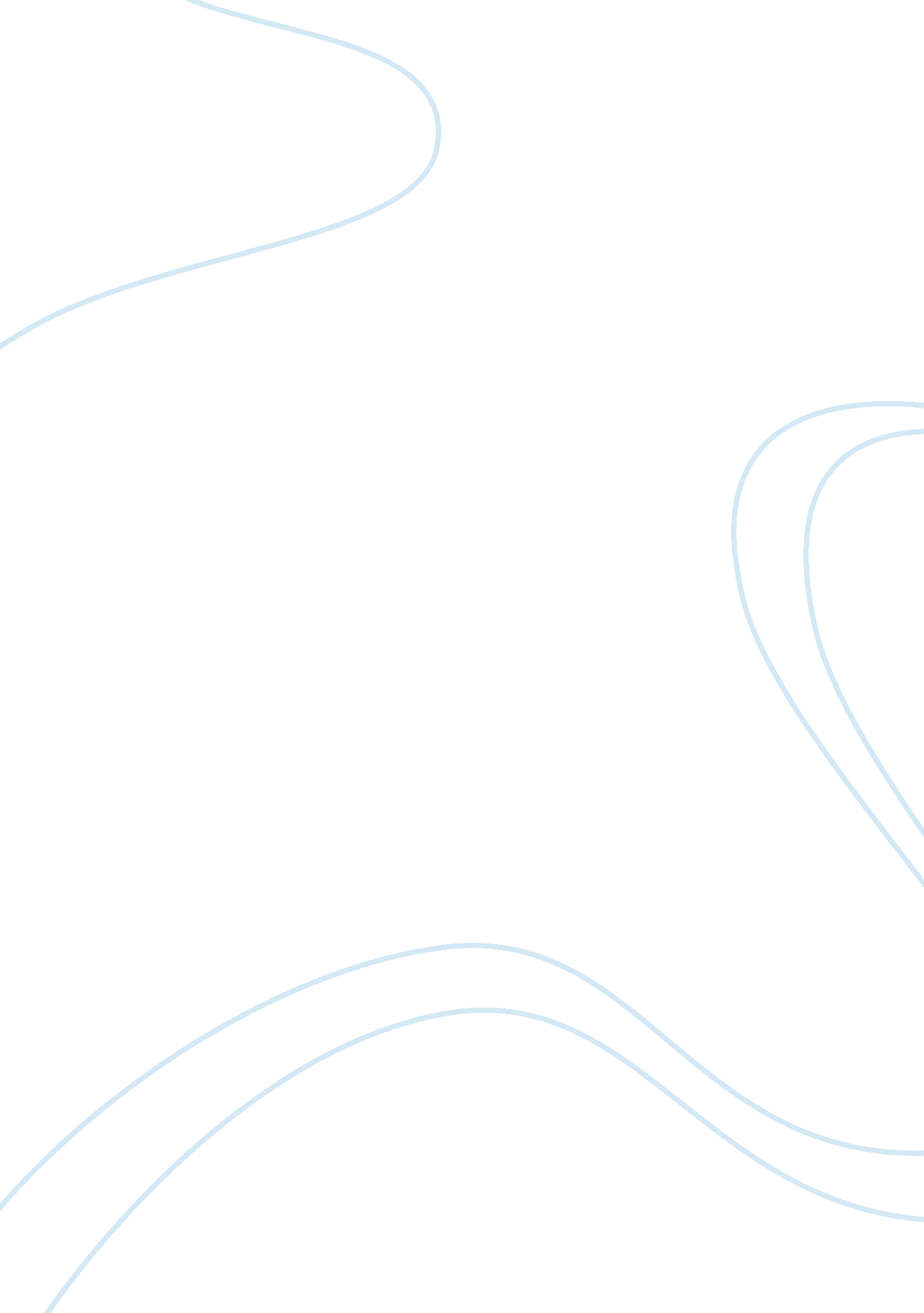 I know why the caged bird sings chapter 16-20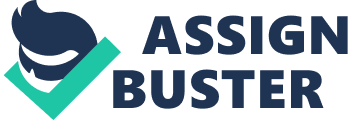 Why was Marguerite sent to work at Mrs. Cullinan's? Because she was supposed to learn the ways of how to act like a Victorian era white girlWhy did she break Mrs. Cullinan's favorite china? Was she justified? Because Marguerite didn't like how Mrs. Cullinan kept calling her Mary. 
Her decision was right because Mrs. Cullinan stopped calling her Mary. Why did Bailey stay in town so late? Why was he depressed? Because he saw a women at the movie that looked like his mom 
He was depressed because she abandoned him as a childWhat is Marguerite's feelings about the portrayal of Blacks in the Kay Francis movie? She didn't like howWhat does the author note about standard of living and its relationship to God's will? She says that the poorer one is, the more likely that they will fall under God's commandWhy were the exhausted cotton-pickers anxious to attend the revival meeting? This was a break from their long day of hard arduous workWho does the preacher mean when he refers to " Charity"? White people, says they serve because it looks goodWhat comparison does the author make between the revival meeting and the activities at Miss Grace's house? The two groups have one thing in common, when they unite with one another, all of their troubles go awayWhy is it so important to the people at the Store that Joe Louis win the fight they are listening to on the radio? It is important because Joe Louis is black and if he beats a white guy, then it can prove to the whites that blacks can be equally good or better some things than white peopleExplain the last sentence of Chapter 19. Since Joe Louis won, the black community felt good about it because the blacks feel like they were better at something than the white peopleExplain: " after being a woman for three years, I was about to become a girl." That she had been trying to be a grown up for so long and now suddenly go back to being a child againWhy do you think Marguerite thinks of love as a treacherous, hateful word? Every time she begins to love someone, it ends up going down hill for herWhy did Tommy Valdon finally stop paying attention to Marguerite? Because Marguerite asked to be his Valentine ONI KNOW WHY THE CAGED BIRD SINGS CHAPTER 16-20 SPECIFICALLY FOR YOUFOR ONLY$13. 90/PAGEOrder Now 